Charta projektu (zakládací listina projektu) „Poskytování služeb v oblasti ICT dodavatelských projektů“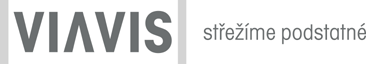    Nemocnice Zlínského kraje (verze KNTB)   24. 02. 2020Obsah1.	Obecné informace o projektu	42.	Specifikace projektu	53.	Způsob realizace projektu	64.	Pravidla komunikace	75.	Komunikační matice	86.	Přílohy	97.	Akceptace dokumentu	9Obecné informace o projektuSpecifikace projektuZpůsob realizace projektuPravidla komunikaceCílem je aby všechny zainteresované strany měly k dispozici veškeré nezbytné informace.Veškerá komunikace bude probíhat dle komunikační matice viz. Kap. 5 tohoto dokumentu.Projektové úložištěVeškeré projektové podklady budou předávány uložením na projektovém úložišti: https://nas4kntbid.cz1.quickconnect.toKomunikační maticePřílohyPříloha 1.: Plán jednání: externí soubor plan porad IT2020+Viavis.xlsx uložený na projektovém úložišti.Akceptace dokumentuObjednatel a Zhotovitel svým podpisem stvrzují svůj souhlas s obsahem dokumentu a jeho příloh a zavazují se dodržovat stanovená pravidla v průběhu celého projektu. V průběhu realizace může dojít v případě potřeby k aktualizaci či upřesnění obsahu, avšak po dohodě všech zúčastněných stran.V Ostravě dne: 	24.02.2020				          	Ve Zlíně dne: 24.02.2020Za zhotovitele:							Za objednatele:______________________	____________________Ing. Vladimír LazeckýPředseda představenstva		MUDr. Radomír Maráček		Předseda představenstva		____________________		Mgr. Lucie Štěpánková, MBA		Členka představenstvaCopyright © 2020 by VIAVIS a.s.Copyright © 2020 by VIAVIS a.s.Copyright © 2020 by VIAVIS a.s.Copyright © 2020 by VIAVIS a.s.ID DokumentuNem_ZK_poradenstvi_ICT_proj_chartaVerzeV01ZodpovídáxxxxxxxxxxxxxxxxxStavPracovníKlasifikacePro vnitřní potřebuUrčeno pro-Počet výtisků-Výtisk číslo-Název projektuPoskytování služeb v oblasti ICT dodavatelských projektůPoskytování služeb v oblasti ICT dodavatelských projektůPoskytování služeb v oblasti ICT dodavatelských projektůNázev smlouvySmlouva o dílo Poskytování služeb v oblasti ICT dodavatelských projektůPodpis smlouvyDatum zahájeníDatum ukončení30.11.2020ObjednatelKrajská nemocnice T. Bati, a. s.ZhotovitelVIAVIS a.s.Účel plněníPoskytování odborných konzultačních služeb v oblasti ICT dodavatelských projektů v souladu s požadavky platné právní úpravy České republiky pro oblast kybernetické bezpečnosti platné po dobu platnosti této smlouvy.Předmět projektuZajištění služeb externího odborného implementačního dohledu v oblasti ICT dodavatelských projektů spočívající v odborných konzultacích v oblasti ICT a kybernetické bezpečnosti, implementačním dohledu, koordinaci dodavatelů externích služeb za účelem eliminace rizik opoždění harmonogramu projektu a dohled nad dosažením výstupů projektu v souladu s požadavky objednatele.Harmonogram projektuPředpokládaný harmonogram projektu je:Fáze 1 projektu: únor – duben 2020Fáze 2a projektu: květen – červenec 2020Fáze 2b projektu: srpen – říjen 2020Akceptace dílčího plněníAkceptace dílčího plnění bude probíhat na úrovni vedoucího implementační podpory a projektového ze strany objednatele.O předání dokončeného každého dílčího plnění, sepíše zhotovitel předávací protokol, v němž budou tyto základní údaje:označení dílčí části plnění, identifikace objednatele a zhotovitele,datum dokončení prací na dílčí části plnění,jméno a podpis zhotovitele.Akceptace projektuProjekt jako celek bude akceptován na úrovni vedoucího implementační podpory a projektového ze strany objednatele.Součinnost objednatelePožadovaná součinnost Objednatele v rámci projektu bude probíhat dle uzavřené Smlouvy o dílo.Součinnost ObjednatelePoskytnutí nezbytných podkladůOponentní řízení jednotlivých výstupůPrůběžní konzultace v nezbytném rozsahuKontakt pro vyžádání součinnosti: irop10@bnzlin.czDoba pro vyžádání součinnosti: 1 týdenSoučinnost zhotoviteleSoučinnost ZhotoviteleKontakt pro vyžádání součinnosti: irop10@viavis.czDoba pro vyžádání součinnosti: 1 týdenČinnosti v rámci projektuANO / NEZpůsob / DůvodPravidelné kontrolní schůzky projektu ANOViz „plan porad IT2020+Viavis.xlsx“Zápisy dohod, jednáníANOZápisy se pořizují během jednání, jejich kontrola a akceptace vždy bezprostředně po jednání.Za zhotovitele podepisuje zápis jednání vedoucí implementačního dozoru, v případě jeho nepřítomnosti člen projektového týmu zhotovitele.Za objednatele podepisuje zápis jednání projektový manažer, v jeho nepřítomnosti jím pověřená osoba.SpolečnostJménoPoziceTelefonMobil E-mailKNTB a. s.výhradní komunikační kanálirop10@bnzlin.czUHN a. s.výhradní komunikační kanálirop10@nemuh.czKMN a. s.výhradní komunikační kanálirop10@nem-km.czVSN a. s.výhradní komunikační kanálirop10@nemocnice-vs.czIMPL DOZvýhradní komunikační kanálirop10@viavis.czPROJEKTOVÝ VÝBORPROJEKTOVÝ VÝBORKNTB a. s.xxxxxxxxxxxnáměstek pro investiční rozvoj, provoz a ITxxxxxxxxxxxxxxxxxxxxxxxxxxxxxxxxxxxxxxxxxxxxxxUHN a. s.xxxxxxxxxxxxobchodně správní náměstekxxxxxxxxxxxxxxxxxxxxxxxxxxxxxxxxxxxxxxxxxxxxxxKMN a. s.xxxxxxxxxxxxprojektový manažer xxxxxxxxxxxxxxxxxxxxxxxxxxxxxxxxxxxxVSN a. s.xxxxxxxxxxxxxekonomický náměstekxxxxxxxxxxxxxxxxxxxxxxxxxxxxxxxxxxxxxxxxxxxxxxNEM ZKxxxxxxxxxxxxxorganizační a administrativní podporaxxxxxxxxxxxxxxxxxxxxxxxxxxxxxxxxxxxxxxxxxxxxxxIMPL DOZxxxxxxxxxxxxxxvedoucí implementačního dozoruxxxxxxxxxxxxxxxxxxxxxxxxxxxxxxxxxxxxxIMPL DOZxxxxxxxxxxxxxxx. člen projektového týmuxxxxxxxxxxxxxxxxxxxxxxxxxxxxxxxxxxxxxIMPL DOZxxxxxxxxxxxxxxxčlen projektového týmuxxxxxxxxxxxxxxxxxxxxxxxxxxxxxxxxxxxxxxIMPL DOZxxxxxxxxxxxxxxxxorganizační a administrativní podporaxxxxxxxxxxxxxxxxxxxxxxxxxxxxxxxxxxxxxxxxxxxxxxxxDODAVATELk doplněníprojektový manažer dodavateleAdministrativní podporaAdministrativní podporaKNTB a. s.UHN a. s.xxxxxxxxxxxxxxxxxxxxorganizační a administrativní podporaxxxxxxxxxxxxxxxxxxxxxxxxxxxxxxxxxxxxxxxxxxxxxxxxxxKMN a. s.VSN a. s.xxxxxxxxxxxxxxxxxxxxxadministrativní podporaxxxxxxxxxxxxxxxxxxxxxxxxxxxxxxxxxxxxxxxxxxxxOdborná pracovní skupina - IS/ITOdborná pracovní skupina - IS/ITKNTB a. s.xxxxxxxxxxxxxxxxxvedoucí Oddělení informačních systémůxxxxxxxxxxxxxxxxxxxxxxxxxxxxxxxxxxxxxxxxxxxxxxxxxxxxxUHN a. s.xxxxxxxxxxxxxxxxxxvedoucí útvaru Informační a kom. technologiexxxxxxxxxxxxxxxxxxxxxxxxxxxxxxxxxxxxxxxxxxxxxxxxxxxxxKMN a. s.xxxxxxxxxxxxxxxxxxxxxvedoucí Oddělení informačních systémůxxxxxxxxxxxxxxxxxxxxxxxxxxxxxxxxxxxxxxxxxxxxxxxxxxxxxVSN a. s.xxxxxxxxxxxxxxxxxxxxxvedoucí Oddělení informačních systémůxxxxxxxxxxxxxxxxxxxxxxxxxxxxxxxxxxxxxxxxxxxxxxxxxxxxŘídící výbor (pouze informačně)Řídící výbor (pouze informačně)NEM ZKxxxxxxxxxxxxxxxxxpředseda představenstvaxxxxxxxxxxxxxxxxxxxxxxxxxxxxxxxxxxxxxxxxxxxUHN a. s.xxxxxxxxxxxxxxxxxředitel nemocnicexxxxxxxxxxxxxxxxxxxxxxxxxxxxxxxxxxxxxxxxxVSN a. s.xxxxxxxxxxxxxxxxxxředitelka nemocnicexxxxxxxxxxxxxxxxxxxxxxxxxxxxxxxxxxxxxxxxxKMN a. s.xxxxxxxxxxxxxxxxxxředitel nemocnicexxxxxxxxxxxxxxxxxxxxxxxxxxxxxxxxxxxxxxxxNEM ZKxxxxxxxxxxxxxxxxxxxgarant projektu za NEM ZKxxxxxxxxxxxxxxxxxxxxxxxxxxxxxxxxxxxxxxxxxxxxxxxxxxx